GRĂDINIŢA CU  P.P. ȘI P.N. ,,SFINȚII ARHANGHELI MIHAIL ȘI GAVRIIL” PLOIEȘTI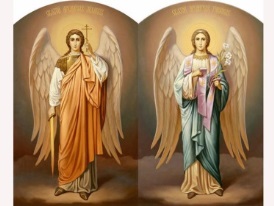 Aleea Levănțica, Nr. 2GTel.: 0244/574600E –mail: gradinitasfintiiarhangheli@yahoo.comConsiliul de Administrație al Grădiniței cu P.P. „Sfinții Arhangheli Mihail și Gavriil” PloieștiHOTĂRÂREA NR. 1/08.09.2020privind stabilirea scenariului care se va aplica începând cu 14.09.2020	Consiliul de Administrație al Grădiniței cu P.P. „Sfinții Arhangheli Mihail și Gavriil” Ploiești, întrunit în ședința extraordinară din 08.09.2020,●  În conformitate cu prevederile Legii educatiei naționale nr.1/2011,● În conformitate cu Regulamentul cadru de organizare și funcționare a unităților de învățământ preuniversitar nr. 5079/2016, cu modificările și completările ulterioare;● În conformitate cu Ordinul nr. 4619/2014 pentru aprobarea Metodologiei-cadru de organizare si functionare a consiliului de administratie din unitatile de invatamant preuniversitar;● În conformitate cu Legea nr. 55/2020 privind unele măsuri pentru prevenirea și combaterea efectelor pandemiei;● În conformitate cu Ordinul nr. 5487/1494/2020 pentru aprobarea măsurilor de organizare a activității în cadrul unităților/instituțiilor de învățământ în condiții de siguranță epidemiologică pentru prevenirea îmbolnăvirilor cu virusul SARS-CoV-2;HOTĂRĂȘTE:Art. 1. Aplicarea, începând cu 14.09.2020, a Scenariului 2.2. – situații particulare, descris în Ghidul pentru unitățile preșcolare. Potrivit acestui document, preșcolarii vin prin rotație, jumătate din grupă prezenți 2 săptămâni cu prezență 10 ore/zi și cealaltă jumătate cu sugestii de activități transmise părinților (online, electronic, prin mesagerie vocală sau scrisă, fizic).Art. 2. Pentru respectarea măsurilor de distanțare fizică, numărul maxim admis este de 20 de preșcolari prezenți în fiecare grupă.  	Președinte C.A.                                                                                                                             Director,                                                                                                                        Bucur Adriana